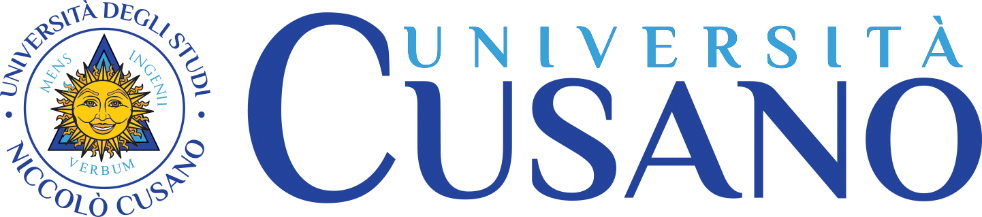 InsegnamentoTelevisioni StudiesLivello e corso di studioCorso di Laurea magistrale in Digital Communication ( Classe Lm-19)Settore scientifico disciplinare (SSD)SPS/08Anno Accademico2023-2024Anno di corso2Numero totale di crediti6Propedeuticità-DocenteCaporaso GiuseppeEmail: giuseppe.caporaso@unicusano.itPresentazioneL’obiettivo del corso di Television Studies attivato nella Lm in Digital Communication è quello di comprendere l’impatto dell’evoluzione del panorama mediale in funzione dell’avvento del digitale nel mondo della televisione. Attraverso una ricostruzione storica dell’evoluzione della televisione digitale, sia a livello nazionale che internazionale, il corso mette in luce i punti salienti della trasformazione tecnologica e culturale della televisione, dei suoi contenuti, dei suoi processi produttivi e di fruizione. Ci sarà uno sguardo al percorso sociale, economico e storico dalla nascita al decollo della Tv. La funzione rilevante e strategica svolta dall’emittenza privata locale e nazionale fino all’arrivo del digitale terrestre. Verranno prese in considerazione le figure professionali che operano nel sistema televisivo, ma anche alcune storie, casi e trasmissioni di successo. Una riflessione ampia ed analitica ci sarà anche sul ruolo centrale svolto dal giornalista nel sistema della comunicazione ed in particolare in ambito televisivoObiettivi formativi disciplinari Gli obiettivi formativi dell’insegnamento di “ Television Studies” sono:Analizzare l’evoluzione del sistema televisivo sia in ambito nazionale che internazionaleRicostruire il percorso sociale e storico della Tv nel nostro PaesePresentare le principali caratteristiche del sistema televisivo al giorno d’oggiValutare l’impatto che l’introduzione delle nuove tecnologie ha avuto sul sistema televisivoAnalizzare il ruolo del giornalista e i cambiamenti in atto nell’ambito del giornalismoEvidenziare la trasformazione culturale subita dal sistema televisivo nel corso degli anniPrerequisitiNon c’è una propedeuticità riguardante l’insegnamento, ma è opportuno avere una conoscenza complessiva del sistema dei media con una particolare attenzione  nei confronti della Tv.Risultati di apprendimento attesiIn sintesi, i risultati di apprendimento attesi sono:CONOSCENZA E CAPACITA’ DI COMPRENSIONE ( KNOWLEDGE AND UNDERSTANDING): lo studente avrà acquisito la capacità di comprendere l’evoluzione storica del sistema televisivo sia in ambito nazionale che internazionaleAPPLICAZIONE DELLA CONOSCENZA E DELLA COMPRENSIONE (APPLYING KNOWLEDGE AND UNDERSTANDING):lo studente sarà in grado di applicare le teorie apprese sul funzionamento e la struttura del sistema televisivoAUTONOMIA DI GIUDIZIO ( MAKING JUDGEMENTS): lo studente sarà in grado di interpretare le principali differenze tra i sistemi televisivi nazionali e internazionali e la loro complessa e rapida evoluzione nel tempoABILITA’ COMUNICATIVE (COMMUNICATION SKILLS): lo studente avrà un linguaggio tecnico-scientifico appropriato che permetta di esprimere in modo chiaro, trasparente e privo di ambiguità le conoscenze tecniche acquisite nell’ambito degli argomenti proposti e analizzatiCAPACITA’ DI APPRENDERE (LEARNING SKILLS):lo studente sarà in grado di utilizzare sapientemente le conoscenze acquisite per lo studio e l’analisi del sistema televisivoOrganizzazione dell’insegnamentoL’insegnamento di “ Television Studies” prevede 6 CFU che corrispondono ad un carico di studio di almeno 152 ore da parte dello studente ed è sviluppato attraverso lezioni  preregistrate audio-video, slide, appunti delle lezioni e altre risorse didattiche di supporto. I materiali di studio, che sono disponibili in piattaforma,  contengono tutti gli elementi necessari per affrontare lo studio della materia.Il carico di studio comprende almeno le seguenti componenti:125 ore di didattica erogativa per la visualizzazione e lo studio delle lezioni preregistrate ( 7 ore di studio per 1 ora di lezione videoregistrata, di cui 2 ore per ascoltare la lezione e 5 di autoapprendimento per assimilare i contenuti della lezione, per un totale di 18 ore di lezioni videoregistrate).25 ore di didattica interattiva sul forum ( aula virtuale) mirato allo svolgimento di esercitazioni ed esercizi proposti dal docente denominate e-tivity. Si tratta di esercizi su specifiche parti del programma che preparano lo studente a sostenere l’esame finale.E’ importante tener presente che le esercitazioni e gli esercizi proposti dal docente sia finali che transitori ( attività interattive) mirano a far acquisire allo studente le capacità necessarie per l’analisi qualitativa dei dati sociali con la dovuta proprietà di linguaggio tecnico nonché la capacità di applicare gli strumenti teorici idonei. Quindi le attività sopraelencate sono obbligatorie al fine di poter sostenere in maniera proficua l’esame.Sono poi proposti dei test di autovalutazione di tipo asincrono che corredano le lezioni preregistrate e consentono agli studenti di accertare sia la comprensione, sia il grado di conoscenza acquisita dei contenuti di ognuna delle lezioni e degli esercizi finali di autovalutazione, di tipo asincrono, che consistono in tracce di esame mirate ad aiutare lo studente a capire il livello di preparazione raggiunto.. Anche questa attività che si avvale degli strumenti forniti in piattaforma è interattive e richiede ulteriori ore di studio a discrezione dello studente.Infine la didattica si avvale di strumenti sincroni come il ricevimento in web-conference e chat disponibili in piattaforma che consentono una interazione in tempo reale con gli studenti iscritti.Si consiglia allo studente di distribuire lo studio della materia uniformemente in un periodo di 11 settimane dedicando allo studio almeno 20 ore a settimana.Contenuti del corsoIl programma si divide in sei moduli composti da lezioni corredate dal proprio materiale di supporto ( slides e appunti della lezione).Di seguito, il dettaglio degli argomenti trattati.Modulo 1: Visione d’insiemeModulo 2: Storia della TelevisioneModulo 3: Il giornalista in tvModulo 4: Il lavoro nella TelevisioneModulo 5: L’industria della TvModulo 6: Tra presente e futuroMateriali di studio·   MATERIALI DIDATTICI A CURA DEL DOCENTE-Videolezioni preregistrate a cura del docente suddivise in moduli.-Materiali didattici di supporto a cura del docente ( appunti delle lezioni, slide e altro)-Testi consigliati dal docente Tale materiale contiene tutti gli elementi necessari per affrontare lo studio della materia.Modalità di valutazioneEsempioL’esame consisterà di norma nello svolgimento di una prova scritta o nel sostenimento di una prova orale tendente ad accertare le capacità di analisi, la proprietà di linguaggio e la capacità di applicazione dei concetti acquisiti. La prova scritta prevede 30 domande in 30 minuti che riguardano l’intero programma dell’insegnamento. Alle domande con risposta corretta viene assegnato un punto.La prova orale consiste in un colloquio teso ad accertare il livello di preparazione dello studente. Il colloquio si compone di alcune domande sull’intero programma dell’insegnamento.Sia nella prova scritta che nella prova orale particolare attenzione nella valutazione delle risposte viene data alla capacità dello studente di rielaborare, applicare e presentare con proprietà di linguaggio il materiale presente  in piattaforma.In sede di valutazione finale, si terrà conto anche della proficua partecipazione ai forum ( aule virtuali) e al corretto svolgimento delle e-tivity proposte.Criteri per l’assegnazione dell’elaborato finaleL’assegnazione dell’elaborato finale avverrà sulla  base di un colloquio con il docente in cui lo studente manifesterà i propri specifici interessi in relazione a qualche argomento che intende approfondire; non esistono preclusioni alla richiesta di assegnazione della tesi e non è prevista una media particolare per poterla richiedere